<Commission>{BUDG}Budgetudvalget</Commission><RefProc>2017/0351</RefProc><RefTypeProc>(COD)</RefTypeProc><Date>{20/06/2018}20.6.2018</Date><TitreType>UDTALELSE</TitreType><CommissionResp>fra Budgetudvalget</CommissionResp><CommissionInt>til Udvalget om Borgernes Rettigheder og Retlige og Indre Anliggender</CommissionInt><Titre>om forslag til Europa-Parlamentets og Rådets forordning om fastsættelse af en ramme for interoperabiliteten mellem EU-informationssystemer (grænser og visum) og om ændring af Rådets afgørelse 2004/512/EF, forordning (EF) nr. 767/2008, Rådets afgørelse 2008/633/RIA, forordning (EU) 2016/399 og forordning (EU) 2017/2226</Titre><DocRef>(COM(2017)0793 – C8-0002/2018 – 2017/0351(COD))</DocRef>Ordfører for udtalelse: <Depute>Bernd Kölmel</Depute>PA_LegamKORT BEGRUNDELSEOrdføreren glæder sig over Kommissionens to forslag til en forordning om fastsættelse af en ramme for interoperabiliteten mellem EU's informationssystemer, som blev vedtaget den 12. december 2017. Begge forslag har til formål at afhjælpe strukturelle mangler i EU's nuværende informationsforvaltningsarkitektur ved at gøre informationssystemer interoperable, dvs. i stand til at udveksle data og dele oplysninger. Ordføreren tilslutter sig fuldt ud deres formål, som er at sikre hurtig adgang til oplysninger, bl.a. for retshåndhævende myndigheder, at opdage personer med flere identiteter og bekæmpe identitetssvig, at lette identitetskontrol af tredjelandsstatsborgere og at lette forebyggelse, efterforskning eller retsforfølgning af alvorlige strafbare handlinger og terrorisme.Denne udtalelse vedrører forslaget om grænser og visum, som sigter mod at regulere adgangen til visuminformationssystemet, Schengeninformationssystemet, som i øjeblikket er reguleret ved forordning (EF) nr. 1987/2006, ind- og udrejsesystemet og det europæiske rejseinformation og rejsetilladelser (ETIAS). Ordføreren er enig i forslaget om at fastsætte følgende fire interoperabilitetskomponenter: En europæisk søgeportal, som gør det muligt at foretage søgninger samtidigt i alle relevante EU-systemer inden for områderne sikkerhed, grænse- og migrationsforvaltning, en fælles tjeneste for biometrisk sammenligning, et fælles identitetsregister og en multiidentitetsdetektor. Desuden bifalder han forslaget om at oprette et centralt opbevaringssted for rapportering og statistik til udtrækning af anonyme statistiske data til politikrelaterede, operationelle og datakvalitetsmæssige formål.Det samlede budget, der er nødvendigt til finansiering af begge forslag over en periode på ni år (2019-2027), anslås til 461 mio. EUR, herunder:-	261,3 mio. EUR til eu-LISA til udvikling og vedligeholdelse af interoperabilitetskomponenterne (heraf 23 mio. EUR i 2019-2020)-	136,3 mio. EUR til de ændringer, medlemsstaterne skal foretage i deres nationale systemer (fra 2021)-	48,9 mio. EUR til Europol til at dække opgraderingen af Europols IT-systemer (heraf 9,1 mio. EUR i 2019-2020)-	4,8 mio. EUR til Frontex til etableringsfasen for multiidentitetsdetektoren (fra 2021)-	2,0 mio. EUR til Cepol til at levere uddannelse til personale, der er beskæftiget med operationelle opgaver (heraf 100 000 EUR i 2020)-	7,7 mio. EUR til GD HOME til dækning af en begrænset personaleforøgelse og dermed forbundne omkostninger i udviklingsperioden (heraf 2 mio. EUR i 2019-2020), der skal være omfattet af udgiftsområde 5.De samlede omkostninger på 32,1 mio. EUR for årene 2019 og 2020, der skal afholdes under udgiftsområde 3, skal være omfattet af den nuværende forordning om Fonden for Intern Sikkerhed (ISF), hvor der stadig er tilstrækkelige bevillinger til rådighed. Det foreslåede budget for perioden efter 2020 er vejledende og foregriber ikke forhandlingerne om den næste FFR, til hvilken Kommissionen vedtog sit forslag den 2. maj 2018. Ordføreren konstaterer med tilfredshed, at der ikke er noget sammenfald med budgetanmodningerne i andre nylige lovgivningsforslag på dette område, navnlig ECRIS-TCN (det europæiske informationssystem til udveksling af oplysninger fra strafferegistre vedrørende tredjelandsstatsborgere), revisionen af SIS II, EES, ETIAS, omarbejdningen af Eurodacforordningen og revisionen af forordningen om etableringen af eu-LISA.Ordføreren noterer sig, at medlemsstaternes engangsetableringsudgifter er anslået til 85,5 mio. EUR, og at Kommissionen foreslår at refundere alle integrationsomkostninger afholdt af medlemsstaterne for at kunne overvåge deres fremskridt med gennemførelsen af disse forordninger.Ordføreren mener, at de anslåede omkostninger for EU-budgettet er velbegrundede og forholdsmæssige, og understreger, at øget interoperabilitet på EU-niveau forventes at give omkostningsbesparelser på ca. 77,5 mio. EUR pr. år, hovedsagelig for medlemsstaternes IT-afdelinger og myndigheder for grænseforvaltning, migration og retshåndhævelse. Ordføreren opfordrer imidlertid indtrængende Kommissionen, eu-LISA, Frontex, Europol, Cepol og medlemsstaterne til at sikre den størst mulige omkostningseffektivitet hele vejen igennem udviklings- og driftsfasen. Navnlig eu-LISA opfordres indtrængende til at gøre sit yderste for at undgå budgetoverskridelser og forsinkelser med fastlæggelsen og gennemførelsen af den foretrukne tekniske løsning og til at sikre en optimal projektbemanding ved at omplacere personale til nye opgaver, når tidligere projekter afsluttes. Med hensyn til indtægter anmoder ordføreren Kommissionen om hurtigst muligt at fremlægge detaljerede oplysninger om de forventede bidrag fra associerede Schengenlande, der skal behandles som diverse formålsbestemte indtægter til budgetposten for eu-LISA (18 02 07). Endelig vil ordføreren styrke en række bestemmelser om rapportering og evaluering med henblik på at gøre det muligt for budgetmyndigheden at følge nøje med i udviklingen og den tidlige drift af de nye interoperabilitetskomponenter med henblik på fremtidige budgetmæssige beslutninger, navnlig under den flerårige finansielle ramme efter 2020.ÆNDRINGSFORSLAGBudgetudvalget opfordrer Udvalget om Borgernes Rettigheder og Retlige og Indre Anliggender, som er korresponderende udvalg, til at tage hensyn til følgende ændringsforslag:<RepeatBlock-Amend><Amend>Ændringsforslag		<NumAm>1</NumAm><DocAmend>Forslag til forordning</DocAmend><Article>Artikel 60 – stk. 1 a (nyt)</Article></Amend><Amend>Ændringsforslag		<NumAm>2</NumAm><DocAmend>Forslag til forordning</DocAmend><Article>Artikel 60 – stk. 2 – afsnit 1</Article></Amend><Amend>Ændringsforslag		<NumAm>3</NumAm><DocAmend>Forslag til forordning</DocAmend><Article>Artikel 60 – stk. 2 a (nyt)</Article></Amend><Amend>Ændringsforslag		<NumAm>4</NumAm><DocAmend>Forslag til forordning</DocAmend><Article>Artikel 68 – stk. 2</Article></Amend><Amend>Ændringsforslag		<NumAm>5</NumAm><DocAmend>Forslag til forordning</DocAmend><Article>Artikel 68 – stk. 2 a (nyt)</Article></Amend><Amend>Ændringsforslag		<NumAm>6</NumAm><DocAmend>Forslag til forordning</DocAmend><Article>Artikel 68 – stk. 4</Article></Amend><Amend>Ændringsforslag		<NumAm>7</NumAm><DocAmend>Forslag til forordning</DocAmend><Article>Artikel 68 – stk. 5 – afsnit 1 – indledning</Article></Amend><Amend>Ændringsforslag		<NumAm>8</NumAm><DocAmend>Forslag til forordning</DocAmend><Article>Artikel 68 – stk. 5 – afsnit 1 – litra b</Article></Amend><Amend>Ændringsforslag		<NumAm>9</NumAm><DocAmend>Forslag til forordning</DocAmend><Article>Artikel 68 – stk. 5 – afsnit 1 – litra e</Article></Amend></RepeatBlock-Amend>PROCEDURE I RÅDGIVENDE UDVALGENDELIG AFSTEMNING VED NAVNEOPRÅB I RÅDGIVENDE UDVAGKey to symbols:+	:	for-	:	imod0	:	hverken/ellerEuropa-Parlamentet2014-2019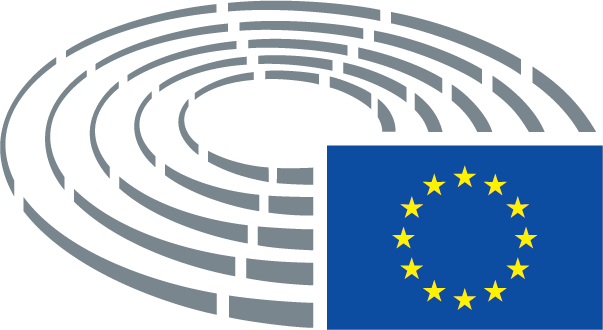 Kommissionens forslagÆndringsforslag1a.	Omkostningerne i forbindelse med etableringen og driften af en central EU-backupløsning for hvert af de systemer, der er anført i stk. 1, når en sådan er nødvendig, afholdes over EU's almindelige budget.Kommissionens forslagÆndringsforslagOmkostningerne i forbindelse med integrationen af de eksisterende nationale infrastrukturer og deres forbindelse til de nationale ensartede grænseflader samt i forbindelse med hosting af de nationale ensartede grænseflader afholdes over EU's almindelige budget.Omkostningerne i forbindelse med integrationen af de eksisterende nationale infrastrukturer og deres forbindelse til de nationale ensartede grænseflader samt i forbindelse med hosting og fremtidig udvikling af de nationale ensartede grænseflader afholdes over EU's almindelige budget.Kommissionens forslagÆndringsforslag2a.	De årlige bevillinger godkendes af Europa-Parlamentet og Rådet inden for grænserne af den flerårige finansielle ramme og inden for rammerne af den årlige budgetprocedure.Kommissionens forslagÆndringsforslag2.	Senest [seks måneder efter denne forordnings ikrafttræden – OPOCE, please replace with the actual date] og derefter hver sjette måned under udviklingsfasen for interoperabilitetskomponenterne forelægger eu-LISA en rapport for Europa-Parlamentet og Rådet om status over udviklingen af interoperabilitetskomponenterne. Når systemet er færdigudviklet, forelægges Europa-Parlamentet og Rådet en rapport, som i detaljer forklarer, hvordan målene, navnlig vedrørende planlægning og omkostninger, blev opfyldt, samt angiver grundene til eventuelle afvigelser.2.	Senest [seks måneder efter denne forordnings ikrafttræden – OPOCE, please replace with the actual date] og derefter hver sjette måned under udviklingsfasen for interoperabilitetskomponenterne forelægger eu-LISA en rapport for Europa-Parlamentet og Rådet om status over udviklingen af interoperabilitetskomponenterne. Denne rapport omfatter en oversigt over den aktuelle omkostningsudvikling og projektets fremskridt, en økonomisk konsekvensanalyse og oplysninger om eventuelle tekniske problemer og risici, som kan påvirke de samlede omkostninger til systemet, der afholdes over Unionens almindelige budget i overensstemmelse med artikel 60.Kommissionens forslagÆndringsforslag2a.	I tilfælde af forsinkelser i udviklingsprocessen underrettes Europa-Parlamentet og Rådet så hurtigt som muligt af eu-LISA om årsagerne til forsinkelserne og om de tidsmæssige og økonomiske konsekvenser.Kommissionens forslagÆndringsforslag4.	Fire år efter idriftsættelsen af de enkelte interoperabilitetskomponenter og derefter hvert fjerde år forelægger eu-LISA Europa-Parlamentet, Rådet og Kommissionen en rapport om, hvordan interoperabilitetskomponenterne fungerer teknisk set, herunder deres sikkerhed.4.	To år efter idriftsættelsen af de enkelte interoperabilitetskomponenter og derefter hvert andet år forelægger eu-LISA Europa-Parlamentet, Rådet og Kommissionen en rapport om, hvordan interoperabilitetskomponenterne fungerer teknisk set, herunder deres sikkerhed og omkostninger.Kommissionens forslagÆndringsforslagDerudover udarbejder Kommissionen et år efter hver rapport fra eu-LISA en samlet evaluering af komponenterne, herunder:Derudover udarbejder Kommissionen seks måneder efter hver rapport fra eu-LISA en samlet evaluering af komponenterne, herunder:Kommissionens forslagÆndringsforslagb)	en gennemgang af de opnåede resultater set i forhold til målene og indvirkningen på de grundlæggende rettighederb)	en gennemgang af de opnåede resultater set i forhold til målene og indvirkningen på de grundlæggende rettigheder og de dermed forbundne omkostninger Kommissionens forslagÆndringsforslage)	en vurdering af eventuelle konsekvenser, herunder eventuelle uforholdsmæssigt store virkninger for trafikstrømmen ved grænseovergangssteder, og konsekvenser med budgetmæssige virkninger for EU's budget.e)	en vurdering af eventuelle konsekvenser, herunder dem, der har indvirkning på trafikstrømmen ved grænseovergangssteder, og konsekvenser med budgetmæssige virkninger for EU's budget.TitelInteroperabilitet mellem EU-informationssystemer (grænser og visa)Interoperabilitet mellem EU-informationssystemer (grænser og visa)Interoperabilitet mellem EU-informationssystemer (grænser og visa)Interoperabilitet mellem EU-informationssystemer (grænser og visa)ReferencerCOM(2017)0793 – C8-0002/2018 – 2017/0351(COD)COM(2017)0793 – C8-0002/2018 – 2017/0351(COD)COM(2017)0793 – C8-0002/2018 – 2017/0351(COD)COM(2017)0793 – C8-0002/2018 – 2017/0351(COD)Korresponderende udvalg       Dato for meddelelse på plenarmødetLIBE28.2.2018Udtalelse fra       Dato for meddelelse på plenarmødetBUDG28.2.2018BUDG28.2.2018BUDG28.2.2018BUDG28.2.2018Ordfører for udtalelse       Dato for valgBernd Kölmel25.1.2018Bernd Kölmel25.1.2018Bernd Kölmel25.1.2018Bernd Kölmel25.1.2018Behandling i udvalg17.5.2018Dato for vedtagelse19.6.2018Resultat af den endelige afstemning+:–:0:303330333033Til stede ved den endelige afstemning - medlemmerNedzhmi Ali, Jean Arthuis, Richard Ashworth, Gérard Deprez, Manuel dos Santos, José Manuel Fernandes, Eider Gardiazabal Rubial, Jens Geier, Iris Hoffmann, Monika Hohlmeier, John Howarth, Bernd Kölmel, Zbigniew Kuźmiuk, Vladimír Maňka, Siegfried Mureşan, Jan Olbrycht, Răzvan Popa, Petri Sarvamaa, Jordi Solé, Patricija Šulin, Isabelle Thomas, Inese Vaidere, Monika Vana, Tiemo Wölken, Marco ZanniNedzhmi Ali, Jean Arthuis, Richard Ashworth, Gérard Deprez, Manuel dos Santos, José Manuel Fernandes, Eider Gardiazabal Rubial, Jens Geier, Iris Hoffmann, Monika Hohlmeier, John Howarth, Bernd Kölmel, Zbigniew Kuźmiuk, Vladimír Maňka, Siegfried Mureşan, Jan Olbrycht, Răzvan Popa, Petri Sarvamaa, Jordi Solé, Patricija Šulin, Isabelle Thomas, Inese Vaidere, Monika Vana, Tiemo Wölken, Marco ZanniNedzhmi Ali, Jean Arthuis, Richard Ashworth, Gérard Deprez, Manuel dos Santos, José Manuel Fernandes, Eider Gardiazabal Rubial, Jens Geier, Iris Hoffmann, Monika Hohlmeier, John Howarth, Bernd Kölmel, Zbigniew Kuźmiuk, Vladimír Maňka, Siegfried Mureşan, Jan Olbrycht, Răzvan Popa, Petri Sarvamaa, Jordi Solé, Patricija Šulin, Isabelle Thomas, Inese Vaidere, Monika Vana, Tiemo Wölken, Marco ZanniNedzhmi Ali, Jean Arthuis, Richard Ashworth, Gérard Deprez, Manuel dos Santos, José Manuel Fernandes, Eider Gardiazabal Rubial, Jens Geier, Iris Hoffmann, Monika Hohlmeier, John Howarth, Bernd Kölmel, Zbigniew Kuźmiuk, Vladimír Maňka, Siegfried Mureşan, Jan Olbrycht, Răzvan Popa, Petri Sarvamaa, Jordi Solé, Patricija Šulin, Isabelle Thomas, Inese Vaidere, Monika Vana, Tiemo Wölken, Marco ZanniTil stede ved den endelige afstemning – stedfortrædereAnneli Jäätteenmäki, Alain Lamassoure, Janusz Lewandowski, Verónica Lope Fontagné, Andrey Novakov, Pavel Poc, Ivan Štefanec, Claudia ȚapardelAnneli Jäätteenmäki, Alain Lamassoure, Janusz Lewandowski, Verónica Lope Fontagné, Andrey Novakov, Pavel Poc, Ivan Štefanec, Claudia ȚapardelAnneli Jäätteenmäki, Alain Lamassoure, Janusz Lewandowski, Verónica Lope Fontagné, Andrey Novakov, Pavel Poc, Ivan Štefanec, Claudia ȚapardelAnneli Jäätteenmäki, Alain Lamassoure, Janusz Lewandowski, Verónica Lope Fontagné, Andrey Novakov, Pavel Poc, Ivan Štefanec, Claudia ȚapardelTil stede ved den endelige afstemning – stedfortrædere (forretningsordenens art. 200, stk. 2)John Stuart Agnew, Martina Anderson, Auke ZijlstraJohn Stuart Agnew, Martina Anderson, Auke ZijlstraJohn Stuart Agnew, Martina Anderson, Auke ZijlstraJohn Stuart Agnew, Martina Anderson, Auke Zijlstra30+ALDENedzhmi Ali, Jean Arthuis, Gérard Deprez, Anneli JäätteenmäkiECRBernd Kölmel, Zbigniew KuźmiukPPERichard Ashworth, José Manuel Fernandes, Monika Hohlmeier, Alain Lamassoure, Janusz Lewandowski, Verónica Lope Fontagné, Siegfried Mureşan, Andrey Novakov, Jan Olbrycht, Petri Sarvamaa, Ivan Štefanec, Patricija Šulin, Inese VaidereS&DEider Gardiazabal Rubial, Jens Geier, Iris Hoffmann, John Howarth, Vladimír Maňka, Pavel Poc, Răzvan Popa, Manuel dos Santos, Claudia Țapardel, Isabelle Thomas, Tiemo Wölken3-EFDDJohn Stuart AgnewENFAuke ZijlstraGUE/NGLMartina Anderson30ENFMarco ZanniVERTS/ALEJordi Solé, Monika Vana